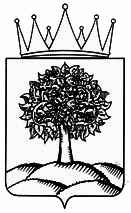 Управление физической культуры и спорта Липецкой областиПРОЕКТ ПРИКАЗАг. Липецк«   » ________ 2019 года 		   						№      -ОО внесении изменений в приказ управления физической культуры и спорта Липецкой области от 20 мая 2019 года № 166-О «Об утверждении административного регламента предоставления государственной услуги «Присвоение (подтверждение) спортивных разрядов«Кандидат в мастера спорта» и «Первый спортивный разряд»»В целях приведения нормативных правовых актов управления физической культуры и спорта Липецкой области в соответствие с действующим законодательством и повышения качества предоставления государственных услугПРИКАЗЫВАЮ:Внести в приказ управления физической культуры и спорта Липецкой области от 20 мая 2019 года № 166-О «Об утверждении административного регламента предоставления государственной услуги «Присвоение (подтверждение) спортивных разрядов «Кандидат в мастера спорта» и «Первый спортивный разряд»» следующие изменения:в приложении к приказу:1) подпункт 3 пункта 2.8.1. дополнить пятым абзацем следующего содержания:« - выявление документально подтвержденного факта (признаков) ошибочного или противоправного действия (бездействия) должностного лица Управления, предоставляющего государственную услугу, государственного служащего, при первоначальном отказе в приеме документов, необходимых для предоставления государственной услуги, либо в предоставлении государственной услуги, о чем в письменном виде за подписью руководителя Управления, предоставляющего государственную услугу, уведомляется заявитель, а также приносятся извинения за доставленные неудобства.»;2) абзац первый подраздела 2.9. изложить в следующей редакции:«Отказ в приеме документов, необходимых для предоставления государственной услуги, не предусмотрен.»;3) в первом абзаце пункта 2.15.1. после слова «инвалидами» дополнить словами «включая инвалидов, использующих кресла-коляски и собак-проводников,»;4) второй абзац пункта 2.15.1. изложить в следующей редакции:« - условия для беспрепятственного доступа к объектам и предоставляемым в них услугам;»;5) пункт 3.3.4. изложить в следующей редакции:«Срок осуществления административной процедуры – 2 месяца со дня регистрации документов.»;6) в пункте 3.10.4. слова «с момента» заменить словами «со дня»;7) в наименовании раздела V после слова «лиц» исключить слова «государственных служащих, работников»;8) подпункт 3 пункта 5.2.1. изложить в следующей редакции:«требование у заявителя документов или информации либо осуществления действий, предоставление или осуществление которых не предусмотрено нормативными правовыми актами Российской Федерации, нормативными правовыми актами Липецкой области для предоставления государственной услуги;»;9) пункт 5.2.1. дополнить подпунктами 7 и 8 в следующей редакции;«7. отказ Управления, предоставляющего государственную услугу, ответственного сотрудника отдела по работе с субъектами физической культуры и спорта, в исправлении допущенных ими опечаток и ошибок в выданных в результате предоставления государственной услуги документах либо нарушение установленного срока таких исправлений;»;«8. нарушение срока или порядка выдачи документов по результатам предоставления государственной услуги.»;10) в пункте 5.4.3. после слова «Управления» дополнить словами «и информационно-телекоммуникационной сети «Интернет»,»;11) подпункт 2 пункта 5.4.4. изложить в следующей редакции:«2. фамилию, имя, отчество (последнее - при наличии), сведения о месте нахождения заявителя – юридического лица, а также номер (номера) контактного телефона, адрес (адреса) электронной почты (при наличии) и почтовый адрес, по которым должен быть направлен ответ заявителю;»;12) в подпункте 7 пункта 5.6.2. абзацы второй – пятый исключить;13) в подпункте 1 пункта 5.7.1. слова «а также в иных формах;» исключить.Отделу по работе с субъектами физической культуры и спорта организовать:официальное опубликование настоящего приказа;размещение настоящего приказа на официальном сайте администрации Липецкой области и на официальном сайте управления физической культуры и спорта Липецкой области.Данный приказ вступает в силу со дня его официального опубликования.Начальник управления	                                                                            М.В. Маринин